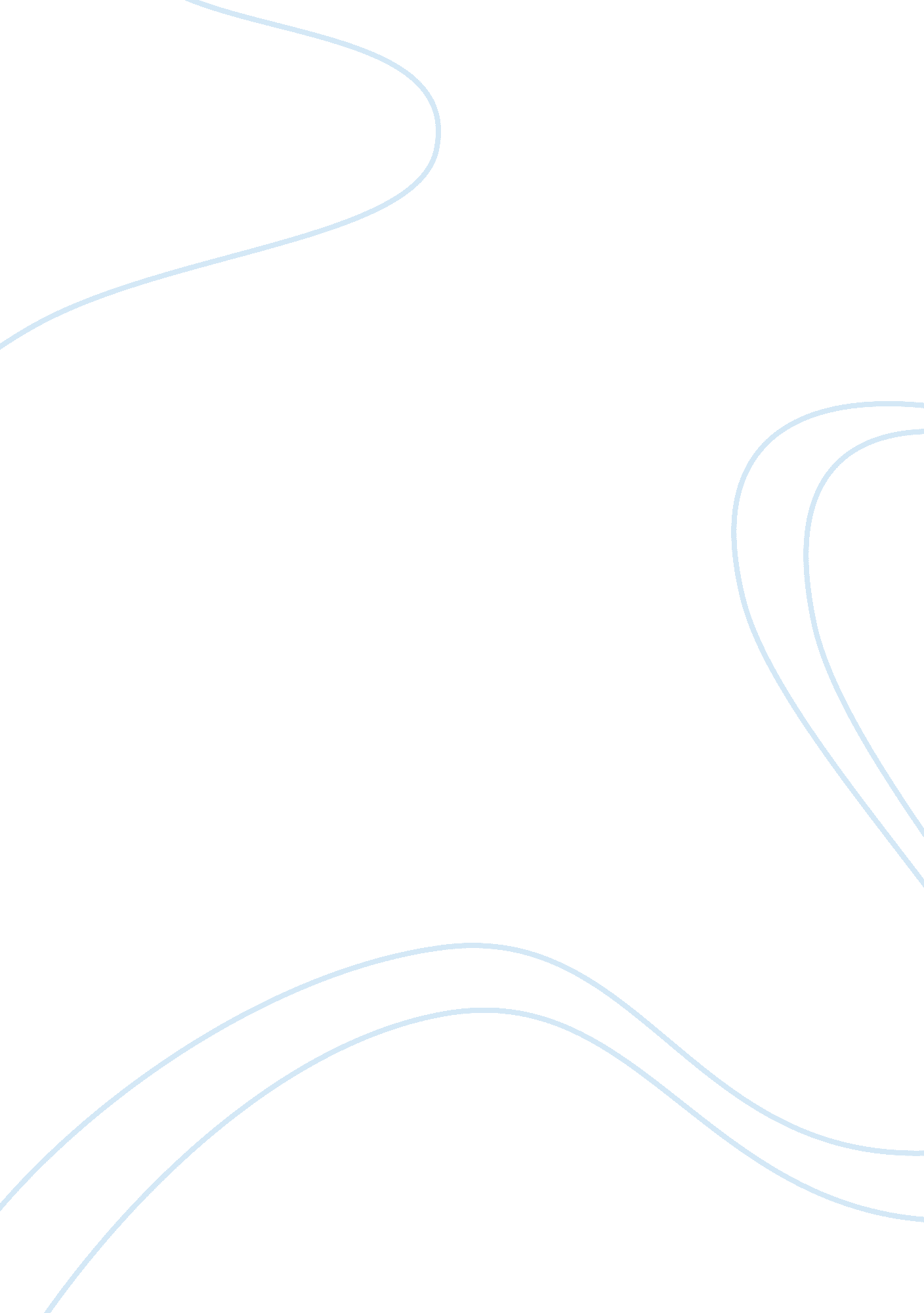 Free critical thinking about 10 year plan - 8 life objectivePsychology, Success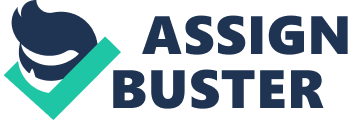 10 year plan - 8 life objective 
10 Year Plan - 8 Life Objective Part 1 I have a mission in life that revolves around improving the health of other individuals. It is my wish that all individuals have access to healthcare and that they do not suffer from lack of health services. Part 2 My strengths include; passion for excellence, value for humanity, good and clear communication, detailed approach to life scenarios and good ability to work in a team. My weaknesses include; failing to consult for assistance, excessive indulgence in duties, always feeling that I haven’t done my best and impatience with unprogressively situations. My opportunities are; academic advancement in the nursing career, finding career growth with well-established organizations, applying advanced technology in my career. My threats include; increasing competition from new graduates each year, emergence of new diseases, which I may not be in, a position to treat and change regulations on the medical career. Part 3 In terms of relationship, I plan to be close to my immediate and extended family. I also plan to extend my family tree by marrying and having children. The other aspect regards my physical goals. In this line, I wish to become fit by losing at least 30 lbs and improve my health status. By so doing, I will be reducing the risk of contracting diseases such as high blood pressure. Spiritually, I want to advance in my religion and feel that I am doing exactly what is required. In terms of culture, it is my dream to travel around the world and meet many and varied cultures. For benefactors, it is my plan to spend a part of my time volunteering. My financial plan is building a savings and retirement account. This will enable me to have financial stability even after retirement. Career wise, I plan to have a Bachelors of Science in Nursing. This is to be followed by career in paediatric nursing. A planned career will result in the success, for most cases (Glint, 2013). Part 4 I have gained from the plan in that I have improved my focus in life. With the plans, I will be more successful than I would have been in their absence. This process has allowed me to discover myself and realize how successful I can be in the presence of goals. Part 5 My planning in the future has been improved. I feel that I have the locus of control and that it is my role to plan for my life. However, I have to be flexible to accommodate any necessary changes that would advance my progress. Part 6 The toughest plan to achieve will be a successful career in paediatric nursing. It will take a lot of effort and devotion to achieving this dream. I will have to make adjustments in the way I spend time so as to achieve this goal. Part 7 Planning over a one or two year horizon proved a challenge since it was difficult to anticipate the events and circumstances that will be shaping my life at that point. I wondered the best thing that I could be doing at such a future time. Part 8 The advantage in this planning is to set achievable goals and break them into several specific plans. This long term view makes me feel that I have something great to work towards to in my life. Part 9 Goal setting is crucial, and it should be done by every individual. It will help individuals in achieving life goals. Part 10 Brett McKay -How to Create a Life Plan in 5 Easy Steps: Brett talks of how one can achieve success in life by planning on paper and committing towards those plans (McKay, How to Create a Life Plan in 5 Easy Steps, 2011). 
Tony Robbins - Five Master Steps for Planning an Extraordinary Life. Robbins shows how a blue print in the life of an individual is vital. Getting the tools needed will boost an individual’s chances of success (Robbins, 2013). References Glint, H. (2013). What do You Want to Do with Your Life? Self Start Starts Here, 15. 
McKay, B. (2011, February 8). How to Create a Life Plan in 5 Easy Steps. Retrieved from http://www. artofmanliness. com/2011/02/08/create-a-life-plan/: http://www. artofmanliness. com 
Robbins, T. (2013, June 17). Five Master Steps for Planning an Extra Ordinary Life. Retrieved from http://training. tonyrobbins. com/five-master-steps-for-planning-an-extraordinary-life/: http://training. tonyrobbins. com 